We Need Your Help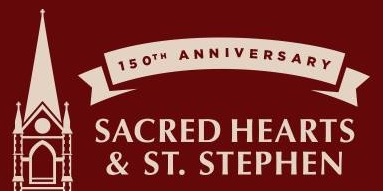 Parish  Backyard  PicnicWith  Live  Band  Sunday, September 18From 1 – 5 in the Church Yard ----------------------------------------------------------------------------------Please check off how you can help and return it in the collection by September 11__ I will bring a covered dish to share with everyone__ I will supply __________ to be grilled (hamburgers, hotdogs, buns, ect.)__ I will bring Water/ Soda/ Juice__ I will donate $_____ for Ice__ I will bring desert __ I will donate $_____ to help pay for the Entertainment and Music __ I will donate $_____ to help pay for the children’s Bounce House __ I will help organize Children’s Activities and Games__ I will organize a parish stickball (or other) game __ I would like to _____________________ (add your suggestion)Name ___________________________  Phone __________________E-Mail ______________________________________